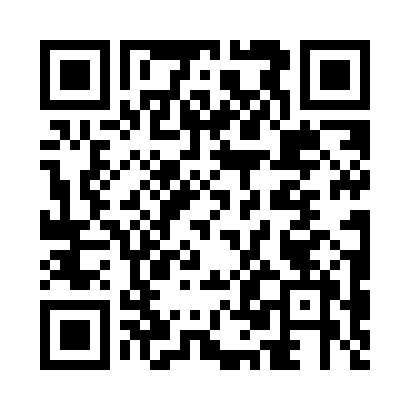 Prayer times for Meia Praia, PortugalWed 1 May 2024 - Fri 31 May 2024High Latitude Method: Angle Based RulePrayer Calculation Method: Muslim World LeagueAsar Calculation Method: HanafiPrayer times provided by https://www.salahtimes.comDateDayFajrSunriseDhuhrAsrMaghribIsha1Wed5:026:401:326:248:249:562Thu5:016:391:326:248:259:573Fri4:596:371:316:258:269:584Sat4:586:361:316:258:2710:005Sun4:566:351:316:258:2810:016Mon4:556:341:316:268:2910:027Tue4:536:331:316:268:3010:038Wed4:526:321:316:278:3010:059Thu4:506:311:316:278:3110:0610Fri4:496:301:316:288:3210:0711Sat4:486:291:316:288:3310:0812Sun4:466:291:316:298:3410:1013Mon4:456:281:316:298:3510:1114Tue4:446:271:316:308:3610:1215Wed4:436:261:316:308:3610:1316Thu4:416:251:316:318:3710:1417Fri4:406:241:316:318:3810:1618Sat4:396:241:316:318:3910:1719Sun4:386:231:316:328:4010:1820Mon4:376:221:316:328:4110:1921Tue4:366:221:316:338:4110:2022Wed4:356:211:316:338:4210:2123Thu4:346:201:316:348:4310:2324Fri4:336:201:326:348:4410:2425Sat4:326:191:326:358:4410:2526Sun4:316:191:326:358:4510:2627Mon4:306:181:326:358:4610:2728Tue4:296:181:326:368:4710:2829Wed4:286:171:326:368:4710:2930Thu4:286:171:326:378:4810:3031Fri4:276:161:326:378:4910:31